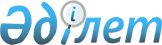 Мұқтаж азаматтардың жекелеген санаттарына әлеуметтік көмек көрсету туралы
					
			Күшін жойған
			
			
		
					Ақтөбе облысы Байғанин аудандық мәслихатының 2012 жылғы 29 қазандағы № 39 шешімі. Ақтөбе облысының Әділет департаментінде 2012 жылғы 13 қарашада № 3433 тіркелді. Күші жойылды - Ақтөбе облысы Байғанин аудандық мәслихатының 2013 жылғы 28 тамыздағы № 82 шешімімен      Ескерту. Күші жойылды - Ақтөбе облысы Байғанин аудандық мәслихатының 28.08.2013 № 82 шешімімен.



      Қазақстан Республикасының 2001 жылғы 23 қаңтардағы № 148 «Қазақстан Республикасындағы жергілікті мемлекеттік басқару және өзін-өзі басқару туралы» Заңының 6 бабына, Қазақстан Республикасының 2008 жылғы 4 желтоқсандағы № 95 Бюджет кодексінің 56 бабы 1 тармағының 4 тармақшасына сәйкес Байғанин аудандық мәслихаты ШЕШІМ ЕТТІ:



      1. Мұқтаж азаматтардың жекелеген санаттарына әлеуметтік көмек көрсетілсін:



      1) кәмелеттік жасқа толмаған (18 жасқа дейінгі) балаларына атаулы әлеуметтік көмек алатын отбасыларына Халықаралық балалар күніне бір жолғы 20 000 (жиырма мың) теңге мөлшерінде;



      2) ең төменгі және ең төменгі зейнетақыдан да төмен зейнетақы алушыларға, облыстық дәрежедегі зейнеткерлерге Халықаралық Қарттар күніне бір жолғы 10 000 (он мың) теңге мөлшерінде;



      3) төмендегі I, II, III топтағы мүгедектердің санаттарына:

      жалпы аурулардан, еңбекте мертігуден, кәсіби аурулардан мүгедек болғандар, он алты жасқа дейінгі мүгедек балалар, бала кезінен мүгедектер, он алтыдан он сегіз жасқа дейінгі мүгедек балалар;

      себеп-салдарлық байланысы анықталған жағдайда төтенше экологиялық жағдайлар, соның ішінде ядролық жарылыстар мен сынақтар кезіндегі радиациялық әсер етудің салдарынан және /немесе/ олардың зардаптарынан болған мүгедектер ай сайын 3 000 (үш мың) теңге мөлшерінде;



      4) жан басына шаққанда орташа айлық табысы облыста белгіленген азық-түлік себетінен төмен аз қамтамасыз етілген отбасыларға, мүгедектерге тапсырылған құжаттар негізінде және онкологиялық, өкпе ауруымен ауыратын адамдарға медициналық мекемеден келген тізім бойынша табыстарын есепке алмай жылына бір рет - 10 айлық есептік көрсеткіш мөлшерінде материалдық жәрдем берілсін.



      2. «Мұқтаж азаматтардың жекелеген санаттарына әлеуметтік көмек көрсету туралы» 2009 жылғы 24 шілдедегі (Нормативтік құқықтық кесімдерді мемлекеттік тіркеу тізілімінде 2009 жылғы 27 тамыздағы № 3-4-81 санымен тіркелген, 2009 жылғы 27 тамыздағы «Жем-Сағыз» газетінің № 35 санында жарияланған) № 101, «2009 жылғы 24 шілдедегі № 101 «Мұқтаж азаматтардың жекелеген санаттарына әлеуметтік көмек көрсету туралы» шешіміне өзгеріс енгізу туралы» 2009 жылғы 25 желтоқсандағы (Нормативтік құқықтық кесімдерді мемлекеттік тіркеу тізілімінде 2010 жылғы 15 қаңтардағы № 3-4-89 санымен тіркелген, 2010 жылғы 28 қаңтардағы «Жем-Сағыз» газетінің № 5 санында жарияланған) № 114 шешімдерінің күші жойылсын.



      3. Осы шешім алғаш рет ресми жарияланғаннан кейін күнтізбелік он күн өткен соң қолданысқа енгізіледі.      Сессия төрағасы                        Т. Шәудір      Мәслихат хатшысы                    Б. Турлыбаев
					© 2012. Қазақстан Республикасы Әділет министрлігінің «Қазақстан Республикасының Заңнама және құқықтық ақпарат институты» ШЖҚ РМК
				